Załącznik nr 1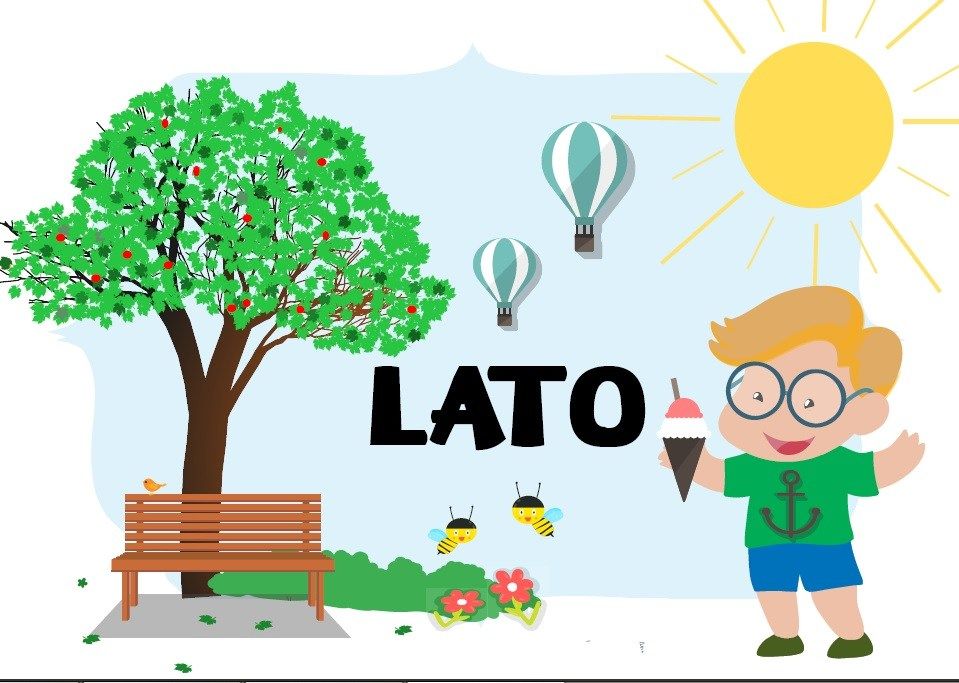 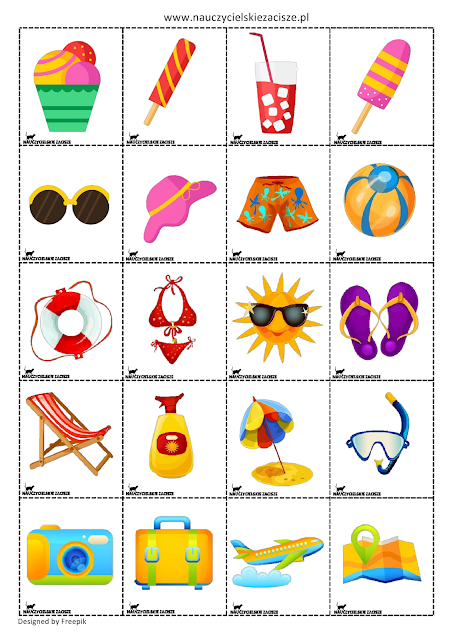 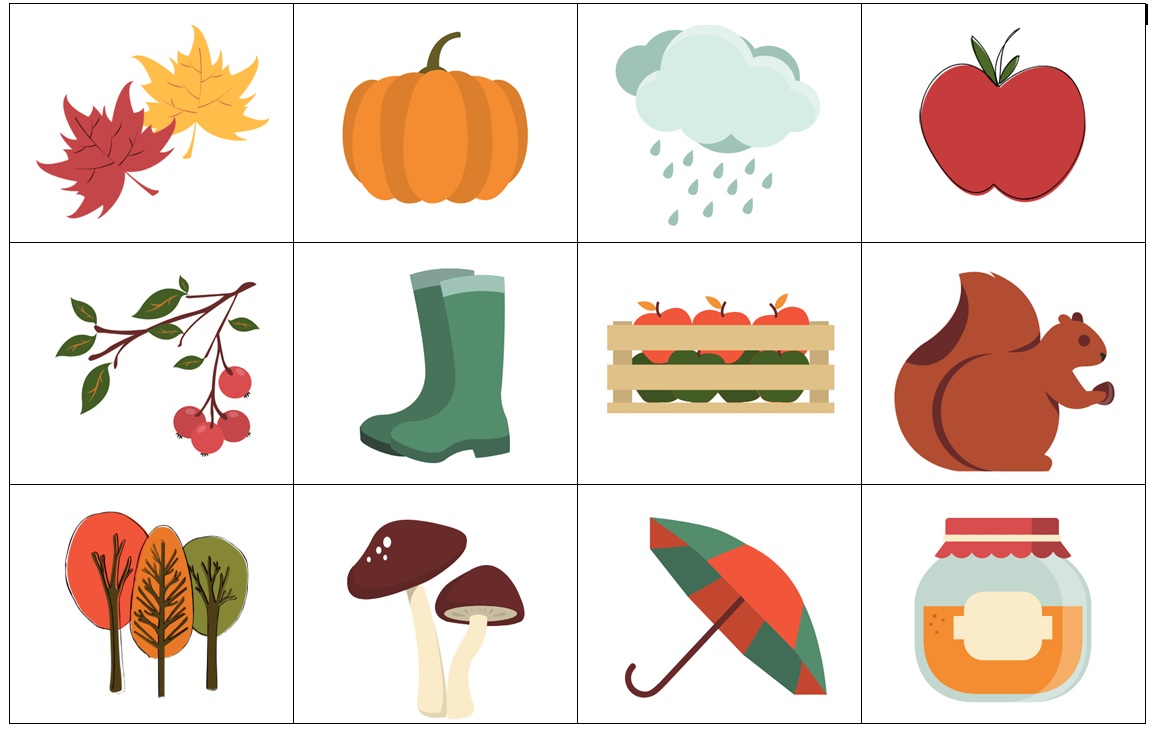 Załącznik nr 2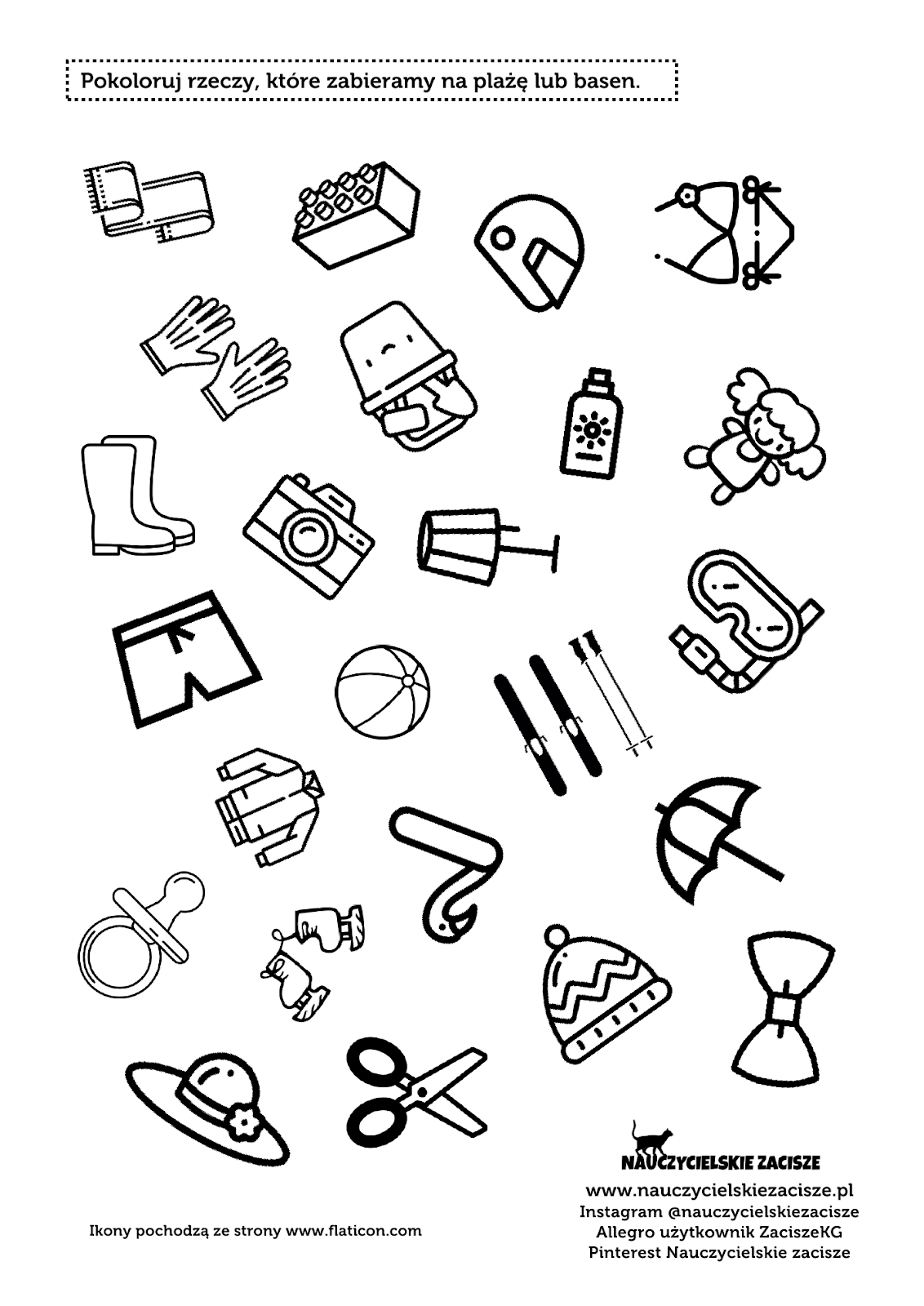 